Системы линейных уравнений.Тест №9.  Вариант 1.    Часть11.Из линейного уравнения у-5х=2 выразите у через х.      1) у=2-5х               2) у=5х-2 3) у=2+5х            4) у=х+2. Какая пара чисел х и у является решением системы уравнений   2х -3у=5,                                                                   х+3у=7      1) х=2; у= -1         2)х=4; у= 1      3) х= -2; у= -1      4) х= -4; у= -13. Решите систему уравнений  х+3у=9, и вычислите произведение найденных значений х и у.                                                     3х –у=7          1) 6                        2) 10                    3) 12                     4) -64.На каком рисунке изображен график уравнения у+3х=3?.    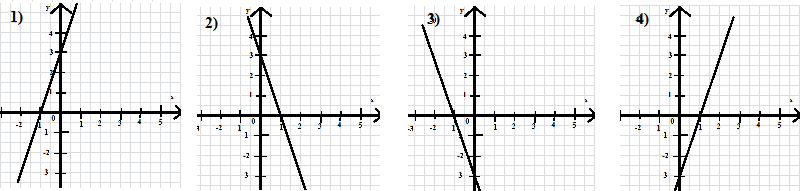 Часть2.  5.Найдите абсциссу точки В.  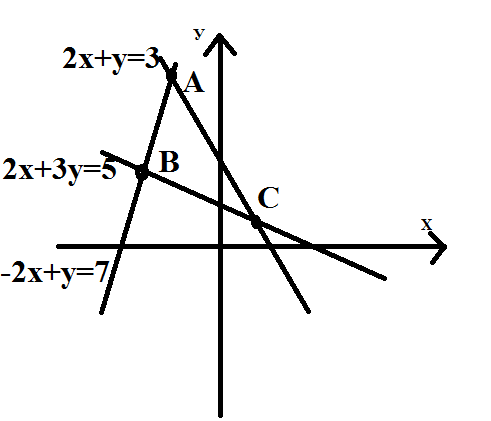    Ответ:______________________________________6. Составьте систему уравнений для решения задачи.К  новогоднему празднику семиклассники клеили бумажные гирлянды и ёлочные игрушки. Каждый мальчик склеили по 4 гирлянды и 3 игрушки, а каждая девочка – по 3 гирлянды и 5 игрушек. Мальчики склеили на 22 гирлянды больше, чем девочки. Игрушек всего было сделано 118. Сколько мальчиков и девочек в этом классе?(За х принять число мальчиков, а за у –число девочек в классе.)   Ответ:______________________________________7. Прямая y=kx+b проходит через точки А(0;4) иВ(-3;6). Напишите уравнение этой прямой.   Ответ:______________________________________